REGISTRATION FORM                    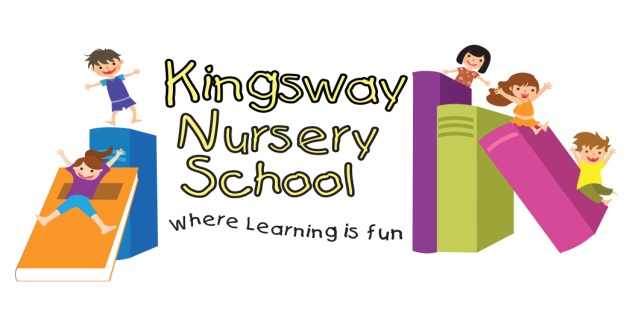 85 THE KINGSWAY, TORONTO M8X 2T6                       416-233-1491CHILD'S NAME:_____________________________________________BIRTHDATE_______________________________HOME ADDRESS__________________________________________________ _____POSTAL CODE__________________FIRST PARENT/CAREGIVER NAME______________________________________________PHONE ___________________ADDRESS__________________________________________________E-MAIL___________________________________SECOND CAREGIVER/PARENT NAME____________________________________________PHONE___________________ADDRESS__________________________________________________E-MAIL___________________________________EMERGENCY CONTACT NAME___________________________________________PHONE________________________PERSON(S) AND RELATIONSHIP TO WHOM CHILD MAY BE RELEASED: 1____________________________________________________2 ____________________________________________NAME AND AGES OF SIBLINGS__________________________________________________________________________HEALTH CARD NUMBER______________________________ FAMILY DOCTOR___________________________________PHONE_______________________________ADDRESS______________________________________________________PLEASE TELL US IF YOUR CHILD HAS ANY LIFE THREATENING ALLERGIES AND LIST WHAT THE DETAILS OF THE ALLERGY_________________________________________***PLEASE ATTACH ANAPHYLACTIC FORM******PLEASE CHECK IF YOUR CHILD HAS HAD ANY OF THE FOLLOWING COMMUNICABLE DISEASES:CHICKEN POX____RED MEASLES____GERMAN MEASLES_____MUMPS____HEPATITIS____WHOOPING COUGH__PLEASE ATTACH A CURRENT COPY OF YOUR CHILD'S IMMUNIZATION RECORDPLEASE EXPLAIN ANY OTHER INFORMATION ABOUT YOUR CHILD ie; REST, DAILY ACTIVITIES, SPECIAL DIET, OTHER ALLERGIES, SURGERIES, DISORDERS, PREVIOUS COMMUNICABLE DISEASES ETC..._______________________________________________________________________________________________________________________________________________________________________________________________THIS FORM ALONG WITH THE PARENT HANDBOOK MAKES A BINDING CONTRACT ONCE SIGNED THE CAREGIVER/PARENT AGREES THEY HAVE READ, UNDERSTAND AND AGREE TO CENTRE POLICIES AND PROCEDURES AND THE INFORMATION ABOVE ON THIS FORM IS CORRECTCAREGIVER/PARENT NAME_____________________________SIGNATURE __________________________ DATE________________              *****OFFICE USE ONLY*****STAFF CONFIRMING ALL INFORMATION____________________________________________________PROGRAM ENROLLED__________________________________________________________________REGSITRATION FEE AND ADVANCE FEE PAID IN THE AMOUNT OF $_______BY CHEQUE#_____________RECEIVED: PREAUTHORIZED DEBIT FORM WITH VOID CHEQUE#______________________START DATE__________________________________________________________________________ DISCHARGE DATE_____________________________________________________________________________    